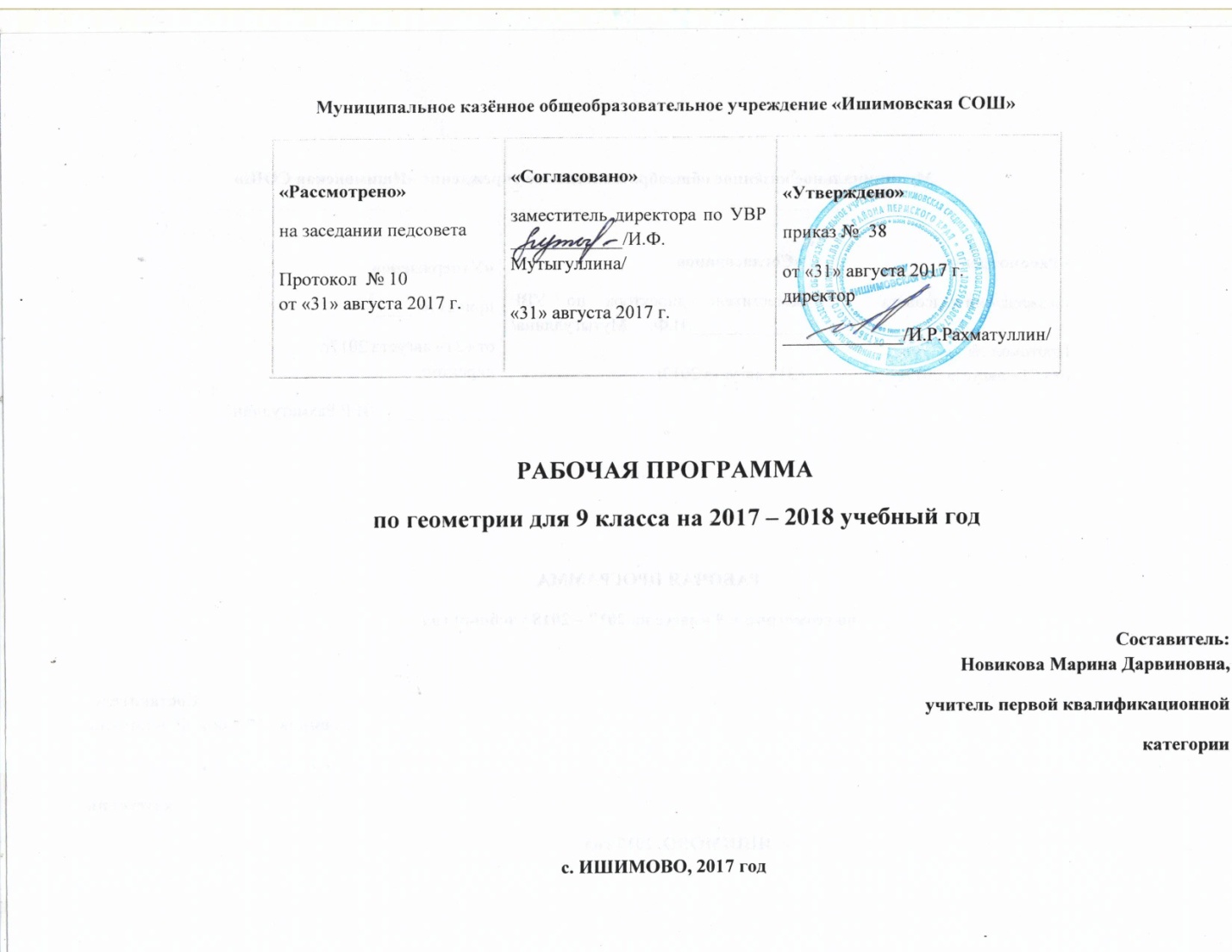 Пояснительная запискаОбщая характеристика программы		Рабочая программа составлена на основе федерального компонента государственного стандарта основного общего образования, соответствует учебнику «Геометрия. 7-9 класс» / А.В.ПогореловПреподавание ведется по первому варианту – 2 часа в неделю, всего 68 часов.Цели обученияОвладение системой математических знаний и умений, необходимых для применения в практической деятельности, изучения смежных дисциплин, продолжения образования;Интеллектуальное развитие, формирование качеств личности, необходимых человеку для полноценной жизни в современном обществе: ясности и точности мысли, критичности мышления, интуиции, логического мышления, элементов алгоритмической культуры, пространственных представлений, способности к преодолению трудностей;Формирование представлений об идеях и методах математики как универсального языка науки и техники, средства моделирования явлений и процессов;Воспитание культуры личности, отношения к математике как части общечеловеческой культуры, формирование понимания значимости математики для научно-технического прогресса.Основные задачи:развить представления о числе и роли вычислений в человеческой практике; сформировать практические навыки выполнения устных, письменных, инструментальных вычислений, развить вычислительную культуру;изучить свойства и графики элементарных функций, научиться использовать функционально-графические представления для описания и анализа реальных зависимостей;развить пространственные представления и изобразительные умения, освоить основные факты и методы планиметрии, познакомиться с простейшими пространственными телами и их свойствами;развить логическое мышление и речь — умения логически обосновывать суждения, проводить несложные систематизации, приводить примеры и контрпримеры, использовать различные языки математики (словесный, символический, графический) для иллюстрации, интерпретации, аргументации и доказательства;сформировать представления об изучаемых понятиях и методах как важнейших средствах математического моделирования реальных процессов и явлений.Структура программы.Программа по геометрии для 9 класса общеобразовательных учреждений состоит из двух разделов: «Требования к математической подготовке учащихся», «Содержание обучения». К программе прилагаются «Тематическое планирование учебного материала» и «Примерное поурочное планирование учебного материала».Раздел «Требования к математической подготовке учащихся» определяет итоговый уровень умений и навыков, которыми учащиеся должны владеть по окончании данного этапа обучения. Требования распределены по основным содержательным линиям курса и характеризуют тот безусловный минимум, которого должны достигать все учащиеся.Раздел «Содержание обучения» задает минимальный объем материала, обязательного для изучения. Содержание здесь распределено не в соответствии с порядком изложения, принятым в учебнике, а по основным содержательным линиям, объединяющим связанные между собой вопросы. Это позволяет учителю, отвлекаясь от места конкретной темы в курсе, оценить ее значение по отношению к соответствующей содержательной линии, правильно определить и расставить акценты в обучении, организовать итоговое повторение материала.В разделах «Тематическое планирование учебного материала» и «Календарно-тематическое планирование учебного материала» приводится конкретное планирование, ориентированное на соответствующий учебник по геометрии..Требования к уровню подготовки учащихсязнать/понимать:существо понятия математического доказательства; приводить примеры доказательств;существо понятия алгоритма; приводить примеры алгоритмов;каким образом геометрия возникла из практических задач землемерия; примеры геометрических объектов и утверждений о них, важных для практики;смысл идеализации, позволяющей решать задачи реальной действительности математическими методами, примеры ошибок, возникающих при идеализации.уметь:пользоваться геометрическим языком для описания предметов окружающего мира;распознавать геометрические фигуры, различать их взаимное расположение;изображать геометрические фигуры; выполнять чертежи по условию задач; осуществлять преобразования фигур;распознавать на чертежах, моделях и в окружающей обстановке основные пространственные тела, изображать их;проводить операции над векторами, вычислять длину и координаты вектора, угол между векторами;вычислять значения геометрических величин (длин, углов, площадей, объемов); в том числе определять значения тригонометрических функций по заданным значениям углов; находить значения тригонометрических функций по значению одной из них, находить стороны, углы и площади треугольников, длины ломаных, дуг окружности, площадей основных геометрических фигур и фигур,составленных из них;решать геометрические задачи, опираясь на изученные свойства фигур и отношений между ними, применяя дополнительные построения, алгебраический и тригонометрический аппарат, соображения симметрии;проводить доказательные рассуждения при решении задач, используя известные теоремы, обнаруживая возможности для их использования;решать простейшие планиметрические задачи в пространстве;использовать приобретенные знания и умения в практической деятельности и повседневной жизни для:описания реальных ситуаций на языке геометрии;расчетов, включающих простейшие тригонометрические формулы;решения геометрических задач с использованием тригонометрии;решения практических задач, связанных с нахождением геометрических величин( используя при необходимости справочники и технические средства );построение геометрическими инструментами ( линейка, угольник, циркуль, транспортир).Содержание тем учебного курсаПодобие фигур. (16 часов) 	Понятие о гомотетии и подобии фигур. Подобие треугольников. Признаки подобия треугольников. Подобие прямоугольных треугольников. Центральные и вписанные углы и их свойства.	О с н о в н а я   ц е л ь – усвоить признаки подобия треугольников и отработать навыки их применения. В результате изучения темы ученик должен уметь:формулировать определение подобных треугольников;формулировать и доказывать теоремы о признаках подобия треугольников; формировать умение доказывать подобие треугольников с использованием соответствующих признаков и вычислять элементы подобных треугольников; формулировать определения понятий, связанных с окружностью, секущей и касательной к окружности, углов, связанных с окружностью.Решение треугольников. (10 часов) Теорема синусов. Теорема косинусов. Решение треугольников.О с н о в н а я  ц е л ь – познакомить учащихся с основными алгоритмами решения произвольных треугольников. В результате изучения темы ученик должен уметь:формулировать и доказывать теоремы синусов и косинусов;формировать умение применять теоремы синусов и косинусов для вычисления неизвестных элементов.Многоугольники. (12 часов) 	Ломаная. Выпуклые многоугольники. Сумма углов выпуклого многоугольника. Правильные многоугольники. Окружность, вписанная в правильный многоугольник. Окружность, описанная около правильного многоугольника. Длина окружности. Длина дуги окружности. Радианная мера угла.	О с н о в н а я  ц е л ь – расширить и систематизировать сведения о многоугольниках и окружностях. В результате изучения темы ученик должен уметь:распознавать многоугольники, формулировать определение и приводить примеры многоугольников;формулировать и доказывать теорему о сумме углов выпуклого многоугольника.Площади фигур. (16 часов) 	Площадь и её свойства. Площади прямоугольника, треугольника, параллелограмма, трапеции. Площади круга и его частей.	О с н о в н а я  ц е л ь – сформировать у учащихся общее представление о площади и умение вычислять площади фигур. В результате изучения темы ученик должен иметь:общее представление о площади и уметь вычислять площади плоских фигур в ходе решения задач.  Элементы стереометрии. (5 часов) 	Аксиомы стереометрии. Параллельность и перпендикулярность прямых и плоскостей в пространстве. Многогранники. Тела вращения.О с н о в н а я  ц е л ь – дать начальное представление о телах и поверхностях в пространстве, о расположении прямых и плоскостей в пространстве. В результате изучения темы ученик должен иметь:представление о телах и поверхностях в пространстве, о расположении прямых и плоскостей в пространстве.Обобщающее повторение курса планиметрии. (9 часов)	О с н о в н а я  ц е л ь – обобщить знания и умения учащихся.Место предмета	На изучение предмета отводится 2 часа в неделю, итого 68 часов за учебный год.  Предусмотрены 6 тематических контрольных работ. Учебное и учебно-методическое обеспечение     1. Концепция математического образования (проект)//Математика в школе.-2000 – № 2.        – с.13-18.   2. Концепция модернизации российского образования на период до 2010// «Вестник образования»  2002- № 6 - с.11-40.       3. Бурмистрова Т.А.  Программы  общеобразовательных учреждений 7-9 классы. Геометрия.  М: «Просвещение», 2010.      4.Учебник Геометрия 7- 9. / А.В. Погорелов / М.: Просвещение,  2009       5. Математика. Поурочные планы  9 класс /-  А.Н. Рурукин. М: «Вако», 2008.      6. Дидактический материал , Л.И. Звавич М.:Просвещение .      7. Тестовые  задания по математике. 5-11 кл /М.А. Максимовская,2003      8.   Единая коллекция цифровых образовательных ресурсов.№Тема урокаТип урокаТребования к уровню подготовкиВид контроля, самостоятельной деятельностиДомашнее заданиеПодготовка к ГИАДата проведенияПовторение курса геометрии. (2часа)Повторение курса геометрии. (2часа)Повторение курса геометрии. (2часа)Повторение курса геометрии. (2часа)Повторение курса геометрии. (2часа)Повторение курса геометрии. (2часа)Повторение курса геометрии. (2часа)Повторение курса геометрии. (2часа)12Повторение курса геометрии 8 классаВходная контрольная работаУОСЗУметь: обобщать и систематизировать знания по пройденным темам и использовать их при решении примеров и задач.УО, СРповторить  § 1-10, индивидуальные задания4.097.09§11.  Подобие фигур. (16 часов)§11.  Подобие фигур. (16 часов)§11.  Подобие фигур. (16 часов)§11.  Подобие фигур. (16 часов)§11.  Подобие фигур. (16 часов)§11.  Подобие фигур. (16 часов)§11.  Подобие фигур. (16 часов)§11.  Подобие фигур. (16 часов)3Преобразование подобия. Свойства преобразования подобия.КУЗнать определения гомотетии и подобия;Уметь строить образы точек и отрезков при гомотетии, которая задана центром и коэффициентом.ИСРП.100-101, в.1-4, № 2,412.094Подобие фигур. Признак подобия треугольников по двум углам.КУЗнать определение подобных фигур; формулировку признака подобия по двум углам;Уметь записывать свойства подобия, которыми обладают подобные треугольники. воспроизводить доказательство признака подобия и применять его для решения задач.УО, РДП.102,103, в. 5-6, № 6,8[1], с.3514.095Признак подобия треугольников по двум углам.КУЗнать определение подобных фигур; формулировку признака подобия по двум углам;Уметь записывать свойства подобия, которыми обладают подобные треугольники. воспроизводить доказательство признака подобия и применять его для решения задач.ФО,ИРП.103, в. 7, № 13,15,16[1], с.3619.096Признак подобия треугольников по двум сторонам и углу между ними.КУЗнать формулировку признака подобия по двум углам;Уметь воспроизводить доказательство признака подобия и применять его для решения задач.УО, РДП.104, в. 8, № 31,33[1], с.3721.097Признак подобия треугольников по трём сторонам.КУЗнать формулировку признака подобия по трем сторонам;Уметь воспроизводить доказательство признака подобия и применять его для решения задач.УО, РДП.105, в. 9, № 35(1,3),36[1], с.3726.098Решение задач на три призн. подобия треуг-ков.КУУметь применять признаки подобия треугольников в решении задач.ФО,ИРП.103-105, индивидуальные задания28.099Подобие прямоугольных треугольников.КУЗнать формулировки утверждений о пропорциональных отрезках в прямоугольном треугольнике и свойства биссектрисы треугольника;Уметь при решении задач составлять пропорции, используя указанные утверждения.УО, РДП.106, в. 10-12, № 39(2), 41, 423.1010Решение задач по теме «Подобие фигур»КУЗнать теоретический материал по изученной теме;Уметь использовать знания при решении задач.ФО,ИРП. 100-106, № 44,45,475.1011Контрольная работа №1 по теме «Подобие треугольниковн».УПЗУНУметь:  применять полученные ЗУН при решении примеров и задачКР10.1012Анализ контрольной работыУКЗУНУметь:   выполнять работу над ошибками, допущенными в  КРИР, РДиндивидуальные задания12.1013Углы, вписанные в окружность.КУЗнать определения центрального и вписанного углов, формулировку теоремы 11.5 и следствие из этой теоремы;Уметь при решении задач вычислять вписанные углы по соответствующим центральным углам и обратно, использовать в решении задач равенство вписанных углов, опирающихся на одну и ту же дугу окружности.УО, РДП.107, в. 13-16, № 48(2),50,51[1], с.3817.1014Углы, вписанные в окружность.КУЗнать определения центрального и вписанного углов, формулировку теоремы 11.5 и следствие из этой теоремы;Уметь при решении задач вычислять вписанные углы по соответствующим центральным углам и обратно, использовать в решении задач равенство вписанных углов, опирающихся на одну и ту же дугу окружности.ФО,ИРП.107, № 55,57,59[1], с.3919.1015Пропорциональность отрезков хорд и секущих.КУЗнать свойство отрезков пересекающихся хорд окружности и свойство отрезков секущих, проведённых из одной точки;Уметь применять эти свойства в решении несложных задач.УО, РДП.108,в.17 № 62,6424.1016Решение задач.УПЗнать теоретический материал по изученной теме;Уметь использовать знания при решении задач.ФО,ИРЗадания подготовительного варианта контрольной работы.26.1017Контрольная работа №2 по теме «Углы, вписанные в окружность».УПЗУНУметь:  применять полученные ЗУН при решении примеров и задачКР7.1118Анализ контрольной работыУКЗУНУметь:   выполнять работу над ошибками, допущенными в  КРИР, РДиндивидуальные задания9.11§12.  Решение треугольников. (10 часов)§12.  Решение треугольников. (10 часов)§12.  Решение треугольников. (10 часов)§12.  Решение треугольников. (10 часов)§12.  Решение треугольников. (10 часов)§12.  Решение треугольников. (10 часов)§12.  Решение треугольников. (10 часов)§12.  Решение треугольников. (10 часов)19Теорема косинусов.КУЗнать формулировку теоремы косинусов;Уметь доказывать теорему косинусов; по трём данным сторонам треугольника находить косинусы его углов, по данным двум сторонам треугольника и углу между ними находить третью сторону.УО, РДП.109, в.1-2, № 2,4,514.1120Теорема косинусов.УПЗнать формулировку теоремы косинусов;Уметь доказывать теорему косинусов; по трём данным сторонам треугольника находить косинусы его углов, по данным двум сторонам треугольника и углу между ними находить третью сторону.ФО,ИРП.109, № 7,9,1116.1121Теорема синусов.КУЗнать теорему синусов и основные вытекающие из неё соотношения;Уметь доказывать эту теорему;Понимать, зачем она нужна, какую роль играет, на решение каких задач нацелена.УО, РДП.110, в.3, № 12,1521.1122Теорема синусов.УПЗнать теорему синусов и основные вытекающие из неё соотношения;Уметь доказывать эту теорему;Понимать, зачем она нужна, какую роль играет, на решение каких задач нацелена.ФО,ИРП.110, индивидуальные задания23.1123Соотношение между углами и противолежащими сторонами треугольника.КУЗнать формулировку утверждения о том, что в треугольнике против большего угла находится большая сторона, и формулировку обратного утверждения;Уметь активно пользоваться названным св-вом углов и сторон треугольника при решении задач на док-во геометрич. неравенств.УО, РДП.111, в.14, № 19,21,2328.1124Решение треугольников.КУУметь для каждой из основных задач проводить решение в общем виде и для треугольников с заданными числовыми значениями сторон и углов.ФО,ИРП.112, № 26(2,4), 27(2)30.1125Решение треугольников.УПУметь для каждой из основных задач проводить решение в общем виде и для треугольников с заданными числовыми значениями сторон и углов.РД, ИРП.112, № 27(4,6), 28(2)[1], с.40, 415.1226Решение треугольников.УПУметь для каждой из основных задач проводить решение в общем виде и для треугольников с заданными числовыми значениями сторон и углов.ИР,ДРП.112, № 28(4), 29(2,4,6)7.1227Контрольная работа №3 по теме «Решение треугольников».УПЗУНУметь:  применять полученные ЗУН при решении примеров и задачКР12.1228Анализ контрольной работыУКЗУНУметь:   выполнять работу над ошибками, допущенными в  КРИР, РДиндивидуальные задания14.12§13.  Многоугольники. (12 часов)§13.  Многоугольники. (12 часов)§13.  Многоугольники. (12 часов)§13.  Многоугольники. (12 часов)§13.  Многоугольники. (12 часов)§13.  Многоугольники. (12 часов)§13.  Многоугольники. (12 часов)§13.  Многоугольники. (12 часов)29Ломаная.КУЗнать, что длина ломаной не меньше длины отрезка, соединяющего её концы;Уметь вычерчивать ломаную, называть её элементы, вникнуть в доказательство теоремы 13.1УО, ИРП. 113, в. 1-2, № 4,6,719.1230Выпуклые многоугольники.КУЗнать, что сумма углов выпуклого n- угольника равна 180(n – 2), а сумма внешних углов выпуклого n-угольника равна 360;Уметь вычерчивать выпуклый многоугольник, проводить его диагонали, выделять внешние углы, доказывать теорему о сумме углов выпуклого n-угольника, решать задачи.ФО, ИРП.114, в. 3-7, № 9,1021.1231Правильные многоугольники.КУЗнать определение правильного многоугольника, многоугольника вписанного в окружность, многоугольника, описанного около окружностиФО, ИРП.115, в. 8-9, № 12(2),13(2),1526.1232Формулы для радиусов вписанных и описанных окружностей правильных многоугольников.КУЗнать формулы, связывающие радиус описанной окружности и радиус вписанной окружности со стороной правильного n-угольника для n=3,4,6;Уметь применять данные знания при решении задач.Уметь строить некоторые правильные многоугольники.ФО, ИРП.116, в. 10-11, № 18,20,2211.0133Формулы для радиусов вписанных и описанных окружностей правильных многоугольников.УПЗнать формулы, связывающие радиус описанной окружности и радиус вписанной окружности со стороной правильного n-угольника для n=3,4,6;Уметь применять данные знания при решении задач.Уметь строить некоторые правильные многоугольники.РД, ИРП.116, № 26,27,2916.0134Построение некоторых правильных многоугольников. Подобие правильных выпуклых многоугольниковКУЗнать, что периметры правильных n-угольников относятся как радиусы вписанных (или описанных) окружностей;Уметь применять данную теорию к решению несложных задач.ИРП.117-118, в. 12-14,№ 31,33ДМ18.0135Длина окружности.КУЗнать, что отношение длины окружности к её диаметру не зависит от выбора окружности, формулу нахождения длины окружности;Уметь применять формулы для решения задач по теме.УО, РДП.119, в. 15-16, №34(2),37,38ДМ, [1], с.4223.0136Длина окружности.УПЗнать, что отношение длины окружности к её диаметру не зависит от выбора окружности, формулу нахождения длины окружности;Уметь применять формулы для решения задач по теме.ФО, ИРП.119, №40(2,3),41(2,3)ДМ25.0137Радианная мера угла.КУЗнать, что радианная мера угла центрального угла окружности в 1 равна , а длина соответствующей дуги равна ; что в отличие от углов между прямыми и между векторами, центральный угол  изменяется не от 0 до 180, а в промежутке 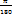 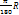 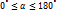 РД, ИРП.120, в.17-18, № 43(2,4), 44(2,4,6)30.0138Решение задач п.113-120УПЗнать теоретический материал по изученной теме;Уметь использовать знания при решении задач.ФО, ИР№ 46(2,4,6), 48(2), 49(3) ДМ1.0239Контрольная работа №4 по теме «Многоугольники».УПЗУНУметь:  применять полученные ЗУН при решении примеров и задачКР6.0240Анализ контрольной работыУКЗУНУметь:   выполнять работу над ошибками, допущенными в  КРИР, РДиндивидуальные задания8.02§14.  Площади фигур. (16 часов)§14.  Площади фигур. (16 часов)§14.  Площади фигур. (16 часов)§14.  Площади фигур. (16 часов)§14.  Площади фигур. (16 часов)§14.  Площади фигур. (16 часов)§14.  Площади фигур. (16 часов)§14.  Площади фигур. (16 часов)41Понятие площади. Площадь прямоугольника.КУЗнать свойства площади простой фигуры;П.12-122, в.1-2, № 3,5,713.0242Площадь параллелограмма.КУЗнать формулу площади прямоугольника;Уметь использовать при решении задач.П. 123, в.3, № 10,12[1], с.4415.0243Площадь параллелограмма.КУЗнать формулы площади параллелограмма S = ah, 
S = ab sin;Уметь свободно, не копаясь в памяти, применять их при решении задач. П. 123,  № 13[1], с.4420.0244Площадь треугольника. Формула Герона для площади треугольника.КУЗнать формулы площади треугольника S = ah, 
S = ab sin, формулу Герона;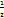 Уметь свободно, не копаясь в памяти, применять их при решении задач.П.124-125, в.4-5, № 17,19,21[1], с.4322.0245Площадь треугольника. Формула Герона для площади треугольника.УПЗнать формулы площади треугольника S = ah, 
S = ab sin, формулу Герона;Уметь свободно, не копаясь в памяти, применять их при решении задач.П.124-125, № 30(2,4,6), 32(2)[1], с.4527.0246Площадь трапеции.КУЗнать формулу вычисления площади  трапеции, которая равняется произведению полусуммы оснований на её высоту;Уметь пользоваться этой формулой при решении задач.П.126, в.6, №  38,391.0347Площадь трапеции.УПЗнать формулу вычисления площади  трапеции, которая равняется произведению полусуммы оснований на её высоту;Уметь пользоваться этой формулой при решении задач.П.126, в.6, № 416.0348Контрольная работа №5 по теме «Площади фигур».УПЗУНУметь:  применять полученные ЗУН при решении примеров и задачКР13.0349Анализ контрольной работыУКЗУНУметь:   выполнять работу над ошибками, допущенными в  КРИР, РДиндивидуальные задания15.0350Формулы радиусов вписанной и описанной окружности треугольника.КУЗнать и помнить формулы для радиусов вписанной и описанной окружностей так, чтобы всякий раз при необходимости не приходилось их припоминать;Уметь применять их в сравнительно несложных случаях, а так же разбираться в готовых решениях, устанавливать связь между получаемыми результатами.Знать, что площади подобных фигур относятся как квадраты их соответствующих линейных размеров, что с увеличением или уменьшением линейных размеров в k раз её площадь соответственно увеличивается или уменьшается в раз;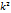 П.127, № 43(2,4),45[1], с.46, 4720.0351Формулы радиусов вписанной и описанной окружности треугольника.УПЗнать и помнить формулы для радиусов вписанной и описанной окружностей так, чтобы всякий раз при необходимости не приходилось их припоминать;Уметь применять их в сравнительно несложных случаях, а так же разбираться в готовых решениях, устанавливать связь между получаемыми результатами.Знать, что площади подобных фигур относятся как квадраты их соответствующих линейных размеров, что с увеличением или уменьшением линейных размеров в k раз её площадь соответственно увеличивается или уменьшается в раз;П.127, № 47,48ДМ[1], с.4822.0352Площади подобных фигурКУУметь находить отношение площадей подобных фигур по известным длинам пары соответствующих элементов этих фигур.П. 128, в.7, № 50,51      3.0453Площадь круга.КУЗнать определение круга, переход от площадей плоских многоугольников к площади круга, формулы площади круга, кругового сектора и кругового сегмента;Уметь вычислять площади круга, кругового сектора и кругового сегмента.П.129, в.8-9, № 54(2), 56(2),575.0454Площадь круга.УПЗнать определение круга, переход от площадей плоских многоугольников к площади круга, формулы площади круга, кругового сектора и кругового сегмента;Уметь вычислять площади круга, кругового сектора и кругового сегмента.П.129, № 58, 59(2,4,6)10.0455Контрольная работа №5 по теме «Площади фигур».УПЗУНУметь:  применять полученные ЗУН при решении примеров и задачКР12.0456Анализ контрольной работыУКЗУНУметь:   выполнять работу над ошибками, допущенными в  КРИР, РДиндивидуальные задания17.04§15.  Элементы стереометрии. (5 часов)§15.  Элементы стереометрии. (5 часов)§15.  Элементы стереометрии. (5 часов)§15.  Элементы стереометрии. (5 часов)§15.  Элементы стереометрии. (5 часов)§15.  Элементы стереометрии. (5 часов)§15.  Элементы стереометрии. (5 часов)§15.  Элементы стереометрии. (5 часов)57Аксиомы стереометрии.КУЗнать три стереометрические аксиомы;Владеть наглядными представлениями о новых понятиях;Уметь решать несложные задачи на доказательство.ФО, ИРП.130, №3, 5(2)19.0458Параллельность прямых и плоскостей в пространстве.КУЗнать формулировки теорем 15.1 и 15.2 и пять следствий их них;Владеть наглядными представлениями о новых понятиях;Уметь решать несложные задачи типа 1 -9 учебника.ФО, ИРП.131, № 7(2)24.0459Перпендикулярность прямых и плоскостей в пространстве.КУЗнать определения: перпендикулярности прямых в пространстве, перпендикулярности прямой и плоскости, перпендикулярности двух плоскостей;Владеть наглядными представлениями о новых понятиях;Уметь решать несложные задачи типа 10-16 учебника.ФО, ИРП.132, № 10(2,4), 12,1326.0460Многогранники.КУЗнать такие виды многогранников как призмы и пирамиды, формулу вычисления объёма прямоугольного параллелепипеда и куба;Уметь решать несложные задачи.ФО, ИРП. 133, № 18,22,253.0561Тела вращения.КУЗнать такие виды тел вращения как цилиндр, конус, шар и  формулы вычисления объёмов этих тел;Уметь решать несложные задачи.ФО, ИРП. 134, № 46,47,518.05Итоговое повторение курса планиметрии. (8 часа)Итоговое повторение курса планиметрии. (8 часа)Итоговое повторение курса планиметрии. (8 часа)Итоговое повторение курса планиметрии. (8 часа)Итоговое повторение курса планиметрии. (8 часа)Итоговое повторение курса планиметрии. (8 часа)Итоговое повторение курса планиметрии. (8 часа)Итоговое повторение курса планиметрии. (8 часа)62Треугольники.УОПЗнать: материал, изученный в 7-9 классахУметь: применять полученные ЗУН при решении примеров и задачИР, РДиндивидуальные задания10.0563Параллельность и перпендикулярность.УОПЗнать: материал, изученный в 7-9 классахУметь: применять полученные ЗУН при решении примеров и задачИР, РДиндивидуальные задания15.0564ЧетырёхугольникиУОПЗнать: материал, изученный в 7-9 классахУметь: применять полученные ЗУН при решении примеров и задачИР, РДиндивидуальные задания17.0565Окружность и круг.УОПЗнать: материал, изученный в 7-9 классахУметь: применять полученные ЗУН при решении примеров и задачИР, РДиндивидуальные задания22.0566Многоугольники.УОПЗнать: материал, изученный в 7-9 классахУметь: применять полученные ЗУН при решении примеров и задачИР, РДиндивидуальные задания24.0567Координаты и векторы.УОПЗнать: материал, изученный в 7-9 классахУметь: применять полученные ЗУН при решении примеров и задачИРиндивидуальные задания29.0568Площади плоских фигур.УОПЗнать: материал, изученный в 7-9 классахУметь: применять полученные ЗУН при решении примеров и задачИРиндивидуальные задания31.05